Rasgos físicos:Él es...                                                                                                    Ella es...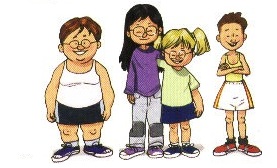 alto                                                                                                        altabajo                                                                                                       bajagrande                                                                                                  grandepequeño                                                                                               pequeñadelgado                                                                                                delgadagordo                                                                                                    gordaÉl es...                                                                                                    Ella es...alto                                                                                                        altabajo                                                                                                       bajagrande                                                                                                  grandepequeño                                                                                               pequeñadelgado                                                                                                delgadagordo                                                                                                    gordaÉl/ella tiene...gafas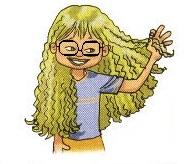 barba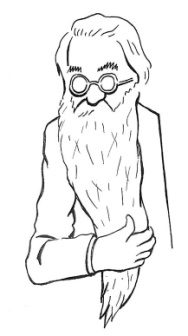 bigote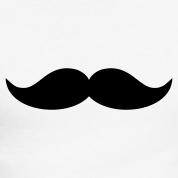 coleta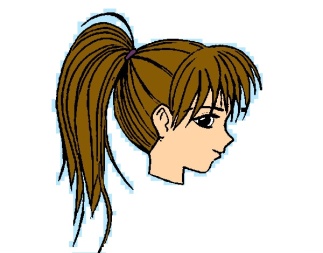 trenza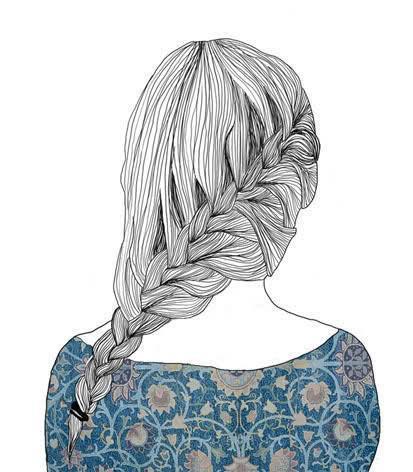 Él/ella tiene el pelo...       largo              corto                  liso                 ondulado         rizado                              cano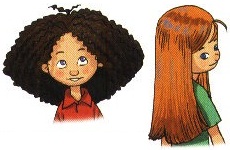 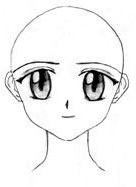 Él es...                                      Ella es...rubio                                        rubiacastaño                                   castañamoreno                                   morenapelirrojo                                  pelirroja  calvo                                        calvaÉl/ella tiene los ojos...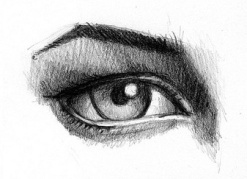 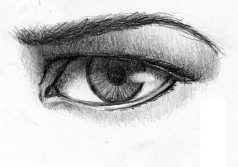 marrones                                                     azules             verdes    grises              negrosÉl/ella tiene...gafasbarbabigotecoletatrenzaÉl/ella tiene el pelo...       largo              corto                  liso                 ondulado         rizado                              canoÉl es...                                      Ella es...rubio                                        rubiacastaño                                   castañamoreno                                   morenapelirrojo                                  pelirroja  calvo                                        calvaÉl/ella tiene...gafasbarbabigotecoletatrenzaÉl/ella tiene...gafasbarbabigotecoletatrenza